Особливості ігрової та навчальної діяльності першокласників 	У дитячі роки гра є основним видом діяльності людини. За її допомогою діти пізнають світ. Без гри дітям жити нудно, нецікаво. Буденність життя може викликати у них захворювання. В грі діти   перевіряють свою силу і спритність, у них виникають бажання фантазувати, відкривати таємниці і прагнути до чогось прекрасного.     Гра дарує щохвилинну радість, задовольняє актуальні невідкладні потреби, а ще – спрямована в майбутнє, бо під час гри у дітей формуються чи закріплюються властивості, вміння, здібності, необхідні їм для виконання соціальних, професійних, творчих функцій у майбутньому. І скрізь, де є гра, панує здоров’я, радість дитячого життя.     Потрапляючи до школи після дитячого садка, дитина зустрічається з іншим видом діяльності – навчанням. Але гра залишається важливим засобом не лише відпочинку, а й творчого пізнання життя. Ігрова позиція – могутній засіб виховного впливу на дітей.  Про гру сказано багато гарних слів. Її називають джерелом радості, королевою дитинства і восьмим чудом світу. Гра є неминучим супутником дитини. Гра – це самостійна діяльність, в якій діти вперше вступають у спілкування з ровесниками, їх об’єднує єдина мета, спільні зусилля її досягнення, спільні інтереси і переживання.     Гра є найприроднішою і найпривабливішою діяльністю для молодших школярів.       Саме в іграх розпочинається невимушене спілкування дитини з колективом класу, взаєморозуміння між учителем і учнем. У процесі гри в дітей виробляється звичка зосереджуватися, працювати вдумливо, самостійно, розвивається увага, пам’ять, бажання вчитися. Задовольняючи свою природну невсипущу потребу в діяльності, в процесі гри дитина «добудовує» в уяві все, що недоступне їй в навколишній дійсності, у захопленні не помічає, що вчиться – пізнає нове, запам’ятовує, орієнтується в різних ситуаціях, поглиблює   раніше набутий досвід, порівнює запас уявлень, понять, розвиває фантазію.     У грі найповніше проявляються індивідуальні особливості, інтелектуальні можливості, нахили, здібності дітей. Гра – це творчість, гра – праця.  Гра належить до традиційних і визнаних методів навчання і виховання, дошкільників, молодших школярів і підлітків. Цінність цього методу полягає в тому, що в ігровій діяльності освітня, розвиваюча й виховна функція діють у тісному взаємозв’язку. Гра як метод навчання організовує, розвиває учнів, розширює їхні пізнавальні можливості, виховує особистість.     Задовольняючи дитячу допитливість, залучити їх до активного пізнання оточуючого світу, оволодіти способами пізнання зв’язків між предметами та явищами допоможе гра.Гра є самостійною діяльністю учнів, яка поступово перетворюється у засіб виховання і дає змогу використати її для розв’язання відповідних завдань.	Вивчений в процесі ігрової діяльності матеріал забувається учнями у меншій мірі і повільніше, ніж матеріал, при вивченні якого гра не використовувалася. Це пояснюється, перш за все, тим, що в грі органічно поєднується цікавість, що робить процес пізнання доступним і захоплюючим для школярів, і діяльність, завдяки участі якої в процесі навчання, засвоєння знань стає більш якісним і міцним.      	 Щоб учні по-справжньому почали вчитися, а не просто відсиджували урок, їх треба зацікавити - зазначити, що вони не знають того, без чого далі не зможуть. Крім того, діти мають зрозуміти, що на кожному уроці вони навчаються нового, бо урок, на якому лише повторюють матеріал, а не засвоюють нові знання, - згаяний час. Важливо, щоб учні ставили перед собою мету: я прийшов чогось навчитись, а наприкінці уроку знали відповідь на запитання: „ Чого я навчився?”     	  Ефективним видом роботи, що сприяє мовленнєвому розвитку школярів, є ситуативні завдання. Вони стимулюють мислення й збільшують інтерес учнів до програмового матеріалу, підвищують їхню активність у формуванні знань, умінь і навичок - тобто пізнавальну активність.   	У процесі гри в учнів виробляється звичка зосереджуватися. самостійно думати, розвивати увагу. Захопившись грою, діти не помічають, що навчаються, до активної діяльності залучаються навіть найпасивніші учні.Проводити ігри, створювати ігрові ситуації, важливо на кожному уроці. Це особливо стосується 1 – 2 класів – перехідного періоду, коли учні ще не звикли до тривалої напруженої  діяльності. Вони швидко стомлюються, притуплюється їхня увага, набридає одноманітність. Тому гра є засобом активізації навчання  та виховання, один з найефективніших методів організації навчальної діяльності учнів початкових класів.Гра - це природна для дитини і гуманна форма навчання. Навчаючи за допомогою гри, ми вчимо дітей не так, як нам, дорослим, зручно дати навчальний матеріал, а як дітям зручно і природно його взяти. 	В житті дитини гра виконує такі найважливіші функції: розважальну (основна функція гри - розважити, доставити задоволення, надихнути, розбудити інтерес); комунікативну: освоєння діалектики спілкування; самореалізації в грі; терапевтичну: подолання різних труднощів, що виникають в інших видах життєдіяльності; діагностичну: виявлення відхилень від нормативної поведінки, самопізнання в процесі гри; корекційну: внесення позитивних змін в структуру особистісних показників; міжнаціональної комунікації: засвоєння єдиних для всіх людей соціокультурних цінностей; соціалізації: включення в систему суспільних відносин, засвоєння норм людського гуртожитку.Гра є незмінним важелем розумового розвитку дитини. Ігрова форма занять   створюється  за допомогою ігрових прийомів і ситуацій, які дозволяють активізувати пізнавальну діяльність учнів. Проведення ігор   практикую  систематично на кожному уроці, починаючи з елементарних ігрових ситуацій,  поступово ускладнюючи й урізноманітнюючи їх у міру нагромадження в учнів знань, вироблення вмінь і навичок, засвоєння правил гри, розвитку пам’яті, виховання  кмітливості, самостійності, наполегливості.« ЗГАДАЙ, ЩО БУЛО »Мета:збагачувати словниковий запас учнів, розвивати зв‘язне мовлення,уяву, пам'ять.Хід гриДіти розглядають сюжетний     малюнок.  Вчитель  перевертаємалюнок і ставить запитання:- Скільки дітей у воді?- Скільки дітей на березі?- Що в руках у дівчинки?- Чим граються діти на березі?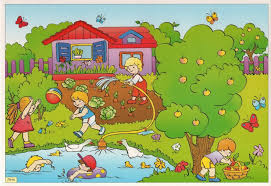 « ТАК ЧИ НІ ? »Таку гру можна використовувати на уроках узагальнення знань про речення , слово з метою збагачення усного мовлення учнів, формування в учнів уміння сприймати речення, як синтаксичну одиницю. Цю гру доцільно використовувати в кінці уроку для повторення вивченого матеріалу.Хід гри        Вчитель говорить слова: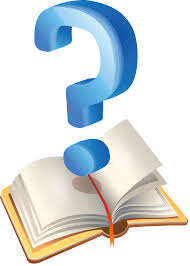         іграти хочеться мені        з тобою в гру «Чи так чи ні?»        тобі питання задаю –                             готуй же відповідь свою!У дітей є сигнальні картки зеленого та червоного кольору, якщо «так» – зелена,якщо «ні» – червона. У липні цвітуть липи. ( У цьому реченні 5 слів?) Холодна сніжинка лягла на долоню. ( Це речення складається з 3 слів?) У слові «черепаха» три склади? У слові «день» один склад?